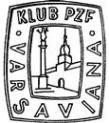 ZGŁOSZENIE EKSPONATU 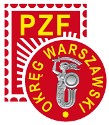 Zgłoszenia wstępne należy kierować do dnia 05.06.2024 r. wraz z kopią karty tytułowej oraz krótkim opisem eksponatu z dopiskiem „KWF 100-lecie wprowadzenia złotego do obiegu oraz utworzenia Korpusu Ochrony Pogranicza” na adres: Zarząd Okręgu Warszawskiego PZF w Warszawie Mołdawska 9, VI piętro,  02-127 Warszawa   KRAJOWA WYSTAWA FILATELISTYCZNA „100-lecia wprowadzenia złotego do obiegu oraz utworzenia Korpusu Ochrony Pogranicza”Warszawa 17-21.06.2024 r. KRAJOWA WYSTAWA FILATELISTYCZNA „100-lecia wprowadzenia złotego do obiegu oraz utworzenia Korpusu Ochrony Pogranicza”Warszawa 17-21.06.2024 r. KRAJOWA WYSTAWA FILATELISTYCZNA „100-lecia wprowadzenia złotego do obiegu oraz utworzenia Korpusu Ochrony Pogranicza”Warszawa 17-21.06.2024 r. KRAJOWA WYSTAWA FILATELISTYCZNA „100-lecia wprowadzenia złotego do obiegu oraz utworzenia Korpusu Ochrony Pogranicza”Warszawa 17-21.06.2024 r. KRAJOWA WYSTAWA FILATELISTYCZNA „100-lecia wprowadzenia złotego do obiegu oraz utworzenia Korpusu Ochrony Pogranicza”Warszawa 17-21.06.2024 r. Ustalenia KUstalenia KUstalenia KOWOWKRAJOWA WYSTAWA FILATELISTYCZNA „100-lecia wprowadzenia złotego do obiegu oraz utworzenia Korpusu Ochrony Pogranicza”Warszawa 17-21.06.2024 r. KRAJOWA WYSTAWA FILATELISTYCZNA „100-lecia wprowadzenia złotego do obiegu oraz utworzenia Korpusu Ochrony Pogranicza”Warszawa 17-21.06.2024 r. KRAJOWA WYSTAWA FILATELISTYCZNA „100-lecia wprowadzenia złotego do obiegu oraz utworzenia Korpusu Ochrony Pogranicza”Warszawa 17-21.06.2024 r. KRAJOWA WYSTAWA FILATELISTYCZNA „100-lecia wprowadzenia złotego do obiegu oraz utworzenia Korpusu Ochrony Pogranicza”Warszawa 17-21.06.2024 r. KRAJOWA WYSTAWA FILATELISTYCZNA „100-lecia wprowadzenia złotego do obiegu oraz utworzenia Korpusu Ochrony Pogranicza”Warszawa 17-21.06.2024 r. KRAJOWA WYSTAWA FILATELISTYCZNA „100-lecia wprowadzenia złotego do obiegu oraz utworzenia Korpusu Ochrony Pogranicza”Warszawa 17-21.06.2024 r. KRAJOWA WYSTAWA FILATELISTYCZNA „100-lecia wprowadzenia złotego do obiegu oraz utworzenia Korpusu Ochrony Pogranicza”Warszawa 17-21.06.2024 r. KRAJOWA WYSTAWA FILATELISTYCZNA „100-lecia wprowadzenia złotego do obiegu oraz utworzenia Korpusu Ochrony Pogranicza”Warszawa 17-21.06.2024 r. KRAJOWA WYSTAWA FILATELISTYCZNA „100-lecia wprowadzenia złotego do obiegu oraz utworzenia Korpusu Ochrony Pogranicza”Warszawa 17-21.06.2024 r. KRAJOWA WYSTAWA FILATELISTYCZNA „100-lecia wprowadzenia złotego do obiegu oraz utworzenia Korpusu Ochrony Pogranicza”Warszawa 17-21.06.2024 r. Nr eksponatu Nr eksponatu Nr eksponatu Nr ekranów Nr ekranów Nr ekranów Klasa Klasa Nazwisko i imię: Nazwisko i imię: Nazwisko i imię: Nazwisko i imię: Nazwisko i imię: Nazwisko i imię: Nazwisko i imię: Nazwisko i imię: Nazwisko i imię: Nazwisko i imię: Nazwisko i imię: Nazwisko i imię: Nazwisko i imię: Adres wystawcy: Adres wystawcy: Adres wystawcy: Adres wystawcy: Adres wystawcy: Adres wystawcy: Adres wystawcy: Adres wystawcy: Adres wystawcy: Adres wystawcy: Adres wystawcy: Adres wystawcy: Adres wystawcy: Adres mailowy:  Adres mailowy:  Nr tel.: Nr tel.: Nr tel.: Nr tel.: Okręg PZF: Okręg PZF: Okręg PZF: Okręg PZF: Okręg PZF: Okręg PZF: Okręg PZF: Tytuł eksponatu:  Tytuł eksponatu:  Tytuł eksponatu:  Liczba zgłoszonych kart wystawowych  (1 ekran = 16 kart) x16=    kart Liczba zgłoszonych kart wystawowych  (1 ekran = 16 kart) x16=    kart Liczba zgłoszonych kart wystawowych  (1 ekran = 16 kart) x16=    kart Liczba zgłoszonych kart wystawowych  (1 ekran = 16 kart) x16=    kart Liczba zgłoszonych kart wystawowych  (1 ekran = 16 kart) x16=    kart Liczba zgłoszonych kart wystawowych  (1 ekran = 16 kart) x16=    kart Klasa wystawowa:  TR,  HP,  TEM,  KO,  JE (zaznacz właściwą kółkiem) Klasa wystawowa:  TR,  HP,  TEM,  KO,  JE (zaznacz właściwą kółkiem) Klasa wystawowa:  TR,  HP,  TEM,  KO,  JE (zaznacz właściwą kółkiem) Klasa wystawowa:  TR,  HP,  TEM,  KO,  JE (zaznacz właściwą kółkiem) Do zgłoszenia proszę dołączyć kopię karty tytułowej / z planem oraz wypełniony formularz z krótkim opisem eksponatu! Do zgłoszenia proszę dołączyć kopię karty tytułowej / z planem oraz wypełniony formularz z krótkim opisem eksponatu! Do zgłoszenia proszę dołączyć kopię karty tytułowej / z planem oraz wypełniony formularz z krótkim opisem eksponatu! Do zgłoszenia proszę dołączyć kopię karty tytułowej / z planem oraz wypełniony formularz z krótkim opisem eksponatu! Do zgłoszenia proszę dołączyć kopię karty tytułowej / z planem oraz wypełniony formularz z krótkim opisem eksponatu! Do zgłoszenia proszę dołączyć kopię karty tytułowej / z planem oraz wypełniony formularz z krótkim opisem eksponatu! Do zgłoszenia proszę dołączyć kopię karty tytułowej / z planem oraz wypełniony formularz z krótkim opisem eksponatu! Do zgłoszenia proszę dołączyć kopię karty tytułowej / z planem oraz wypełniony formularz z krótkim opisem eksponatu! Do zgłoszenia proszę dołączyć kopię karty tytułowej / z planem oraz wypełniony formularz z krótkim opisem eksponatu! Do zgłoszenia proszę dołączyć kopię karty tytułowej / z planem oraz wypełniony formularz z krótkim opisem eksponatu! Do zgłoszenia proszę dołączyć kopię karty tytułowej / z planem oraz wypełniony formularz z krótkim opisem eksponatu! Do zgłoszenia proszę dołączyć kopię karty tytułowej / z planem oraz wypełniony formularz z krótkim opisem eksponatu! Do zgłoszenia proszę dołączyć kopię karty tytułowej / z planem oraz wypełniony formularz z krótkim opisem eksponatu! Ważniejsze wyróżnienia eksponatu w okresie ostatnich 5 lat: Ważniejsze wyróżnienia eksponatu w okresie ostatnich 5 lat: Ważniejsze wyróżnienia eksponatu w okresie ostatnich 5 lat: Ważniejsze wyróżnienia eksponatu w okresie ostatnich 5 lat: Ważniejsze wyróżnienia eksponatu w okresie ostatnich 5 lat: Ważniejsze wyróżnienia eksponatu w okresie ostatnich 5 lat: Ważniejsze wyróżnienia eksponatu w okresie ostatnich 5 lat: Ważniejsze wyróżnienia eksponatu w okresie ostatnich 5 lat: Ważniejsze wyróżnienia eksponatu w okresie ostatnich 5 lat: Ważniejsze wyróżnienia eksponatu w okresie ostatnich 5 lat: Ważniejsze wyróżnienia eksponatu w okresie ostatnich 5 lat: Ważniejsze wyróżnienia eksponatu w okresie ostatnich 5 lat: Ważniejsze wyróżnienia eksponatu w okresie ostatnich 5 lat: Rok Nazwa miejsce wystawy / stopień wystawy Nazwa miejsce wystawy / stopień wystawy Nazwa miejsce wystawy / stopień wystawy DZ DZ DZ Z Z DPZ PZ PZ DS Eksponat zostanie dostarczony                     Eksponat zostanie dostarczony                     Eksponat zostanie dostarczony                     Eksponat zostanie odebrany                                 Eksponat zostanie odebrany                                 Eksponat zostanie odebrany                                 Eksponat zostanie odebrany                                 Eksponat zostanie odebrany                                 Eksponat zostanie odebrany                                 Eksponat zostanie odebrany                                 Eksponat zostanie odebrany                                 Eksponat zostanie odebrany                                 Eksponat zostanie odebrany                                 - osobiście - osobiście - osobiście - osobiście - osobiście - osobiście - osobiście - osobiście - osobiście -   kurierem -   kurierem -   kurierem -   kurierem -   kurierem -   kurierem -   kurierem -   kurierem -   kurierem  Przybliżona wartość eksponatu:  (słownie:                                    tysięcy złotych)  Przybliżona wartość eksponatu:  (słownie:                                    tysięcy złotych)  Przybliżona wartość eksponatu:  (słownie:                                    tysięcy złotych)  Przybliżona wartość eksponatu:  (słownie:                                    tysięcy złotych)  Przybliżona wartość eksponatu:  (słownie:                                    tysięcy złotych)  Przybliżona wartość eksponatu:  (słownie:                                    tysięcy złotych)  Przybliżona wartość eksponatu:  (słownie:                                    tysięcy złotych)  Przybliżona wartość eksponatu:  (słownie:                                    tysięcy złotych)  Przybliżona wartość eksponatu:  (słownie:                                    tysięcy złotych)  Przybliżona wartość eksponatu:  (słownie:                                    tysięcy złotych)  Przybliżona wartość eksponatu:  (słownie:                                    tysięcy złotych)  Przybliżona wartość eksponatu:  (słownie:                                    tysięcy złotych)  Przybliżona wartość eksponatu:  (słownie:                                    tysięcy złotych) Stwierdzam, że znam regulamin i podporządkuję się jego postanowieniom oraz zarządzeniom Komitetu Organizacyjnego.             miejscowość, data                                                                                                                             podpis wystawcy Stwierdzam, że znam regulamin i podporządkuję się jego postanowieniom oraz zarządzeniom Komitetu Organizacyjnego.             miejscowość, data                                                                                                                             podpis wystawcy Stwierdzam, że znam regulamin i podporządkuję się jego postanowieniom oraz zarządzeniom Komitetu Organizacyjnego.             miejscowość, data                                                                                                                             podpis wystawcy Stwierdzam, że znam regulamin i podporządkuję się jego postanowieniom oraz zarządzeniom Komitetu Organizacyjnego.             miejscowość, data                                                                                                                             podpis wystawcy Stwierdzam, że znam regulamin i podporządkuję się jego postanowieniom oraz zarządzeniom Komitetu Organizacyjnego.             miejscowość, data                                                                                                                             podpis wystawcy Stwierdzam, że znam regulamin i podporządkuję się jego postanowieniom oraz zarządzeniom Komitetu Organizacyjnego.             miejscowość, data                                                                                                                             podpis wystawcy Stwierdzam, że znam regulamin i podporządkuję się jego postanowieniom oraz zarządzeniom Komitetu Organizacyjnego.             miejscowość, data                                                                                                                             podpis wystawcy Stwierdzam, że znam regulamin i podporządkuję się jego postanowieniom oraz zarządzeniom Komitetu Organizacyjnego.             miejscowość, data                                                                                                                             podpis wystawcy Stwierdzam, że znam regulamin i podporządkuję się jego postanowieniom oraz zarządzeniom Komitetu Organizacyjnego.             miejscowość, data                                                                                                                             podpis wystawcy Stwierdzam, że znam regulamin i podporządkuję się jego postanowieniom oraz zarządzeniom Komitetu Organizacyjnego.             miejscowość, data                                                                                                                             podpis wystawcy Stwierdzam, że znam regulamin i podporządkuję się jego postanowieniom oraz zarządzeniom Komitetu Organizacyjnego.             miejscowość, data                                                                                                                             podpis wystawcy Stwierdzam, że znam regulamin i podporządkuję się jego postanowieniom oraz zarządzeniom Komitetu Organizacyjnego.             miejscowość, data                                                                                                                             podpis wystawcy Stwierdzam, że znam regulamin i podporządkuję się jego postanowieniom oraz zarządzeniom Komitetu Organizacyjnego.             miejscowość, data                                                                                                                             podpis wystawcy Poświadczenie przez Okręgowa Komisję Wystaw: miejscowość – data - podpis Poświadczenie przez Okręgowa Komisję Wystaw: miejscowość – data - podpis Poświadczenie przez Okręgowa Komisję Wystaw: miejscowość – data - podpis Poświadczenie przez Okręgowa Komisję Wystaw: miejscowość – data - podpis Poświadczenie przez Okręgowa Komisję Wystaw: miejscowość – data - podpis Poświadczenie przez Okręgowa Komisję Wystaw: miejscowość – data - podpis Poświadczenie przez Okręgowa Komisję Wystaw: miejscowość – data - podpis Poświadczenie przez Okręgowa Komisję Wystaw: miejscowość – data - podpis Poświadczenie przez Okręgowa Komisję Wystaw: miejscowość – data - podpis Poświadczenie przez Okręgowa Komisję Wystaw: miejscowość – data - podpis Poświadczenie przez Okręgowa Komisję Wystaw: miejscowość – data - podpis Poświadczenie przez Okręgowa Komisję Wystaw: miejscowość – data - podpis Poświadczenie przez Okręgowa Komisję Wystaw: miejscowość – data - podpis 